Plantilla de artículo del boletín informativo- Movimiento Vaya Con Cuidado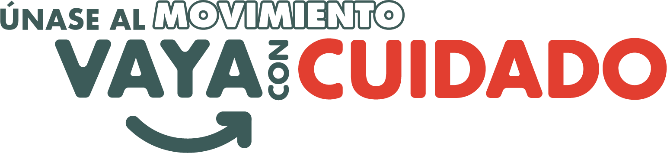 Todos los días, las personas mueren y resultan gravemente heridas en nuestras carreteras. Los choques de tráfico representan casi el 10 por ciento de todas las muertes en los Estados Unidos. Según la Administración Nacional de Seguridad del Tráfico en las Carreteras, casi 43,000 personas murieron en todo el país en 2021. Eso es casi 12 personas por día en California. Esta estimación es el mayor número de vidas perdidas en casi dos décadas.La Oficina de Seguridad Vial de California (OTS) lanzó la campaña Movimiento Vaya Con Cuidado, un llamado a la acción en todo el estado para establecer una cultura de seguridad sólida al empoderar a las comunidades para que participen más en hacer que sus calles sean más seguras. OTS está pidiendo los comentarios del público sobre cómo abordar mejor las preocupaciones de seguridad vial en su comunidad. Puede unirse al Movimiento Vaya Con Cuidado y compartir sus pensamientos sobre qué acciones se necesitan para hacer que nuestras carreteras sean más seguras tomando la Encuesta Llamado a la Acción de la Comunidad.La campaña Movimiento Vaya Con Cuidado es parte de un movimiento nacional para lograr una visión de cero muertes en las carreteras. Obtenga más información en https://gosafelyca.org/go-safely-movement-spanish/.